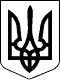 УКРАЇНАРОЗПОРЯДЖЕННЯголови Рахівської районної державної адміністрації Закарпатської областіВідповідно до статей 6 і 39 Закону України „Про місцеві державні адміністрації”, на виконання розпорядження голови облдержадміністрації  18.02.2019 № 94 „Про перелік об’єктів будівництва, реконструкції, капітального та поточного середнього ремонтів автомобільних доріг загального користування місцевого значення, вулиць і доріг комунальної власності у населених пунктах” (із змінами), з метою приведення в належний стан автомобільної дороги:1. Дозволити відділу фінансового забезпечення апарату райдержад-міністрації (Горан М.М.) профінансувати видатки, пов’язані з ремонтом автомобільної дороги, в сумі 150 000,00 (сто п’ятдесят тисяч) гривень, по об’єкту Поточний середній ремонт автомобільної дороги місцевого значення загального користування С 070907 Луг – Росішка,  км 0+000 – 1+500 Закарпатської області, за рахунок коштів субвенції з державного бюджету місцевим бюджетам за бюджетною програмою 0217462.2. Контроль за виконанням цього розпорядження покласти на заступника голови державної адміністрації  Ігнатюка Д.М.Голова державної адміністрації                                                      П. БАСАРАБА  13.08.2019           Рахів                                        № 243Про фінансування видатків на Поточний середній ремонт автомобільної дороги місцевого значення загального користування С 070907 Луг – Росішка, км 0+000 - 1+500 Закарпатської областіПро фінансування видатків на Поточний середній ремонт автомобільної дороги місцевого значення загального користування С 070907 Луг – Росішка, км 0+000 - 1+500 Закарпатської області